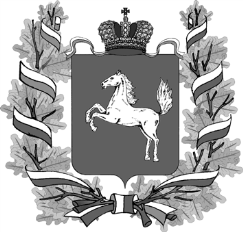 ДЕПАРТАМЕНТ ОБЩЕГО ОБРАЗОВАНИЯТОМСКОЙ ОБЛАСТИРАСПОРЯЖЕНИЕТомскОб организации и проведении регионального географического образовательного квеста для обучающихся 10 - 11 классовВ соответствии с государственным заданием ОГБУ ДПО «Томский областной институт повышения квалификации и переподготовки работников образования» на 2019 год:1. Провести 30 ноября 2019 года региональный географический образовательный квест (далее – Квест) для обучающихся 10 - 11 классов.2. Утвердить Положение о проведении Квеста согласно приложению № 1 к настоящему распоряжению.3. Утвердить организационный комитет Квеста согласно приложению № 2 к настоящему распоряжению. 4. ОГБУ ДПО «Томский областной институт повышения квалификации и переподготовки работников образования» (Замятина О.М.):1) обеспечить информационное, организационное и методическое сопровождение Квеста;2) провести Квест на базе геолого-географического факультета НИ ТГУ (по согласованию);3) создать безопасные условия при проведении Квеста;4) назначить ответственных лиц за проведение Квеста, организовать их целевое инструктирование с записью в журнале инструктажей;5) организовать регистрацию прибывших к месту проведения участников Квеста в установленном порядке ответственными лицами и их последующую передачу по окончании мероприятия сопровождающим лицам с записью в специальном журнале «Учета прибытия и убытия участников»;6) обеспечить фиксирование учёта прибытия и убытия участников Квеста ответственными сопровождающими лицами личными подписями обеих сторон;7) о каждом случае нарушения, установленного настоящим распоряжением, порядка учёта прибытия и убытия участников Квеста, а также ставшем известным факте прибытия и убытия участников Квеста автомобильным транспортом, не соответствующим требованиям безопасности, без сопровождающих лиц, информировать Департамент общего образования Томской области имеющимися средствами связи;8) наградить победителей и призёров Квеста дипломами и сертификатами ОГБУ ДПО «Томский областной институт повышения квалификации и переподготовки работников образования» и Национального исследовательского Томского Государственного университета.5. Руководителям образовательных организаций:1) взять под личный контроль соблюдение требований безопасности при организации перевозки групп детей – участников Квеста автомобильным транспортом;2) не допускать случаев использования транспортных средств для перевозки групп детей – участников Квеста, не соответствующих требованиям постановления Правительства РФ от 17.12.2013 г. № 1177 «Об утверждении правил организации перевозки группы детей автобусами», ГОСТу Р 511160-98 Автобусы для перевозки детей, техническим требованиям;3) организовать целевое инструктирование ответственных сопровождающих лиц от образовательных организаций и водителей о правилах безопасности при осуществлении организованной перевозки групп детей автомобильным транспортом и правилах безопасности при осуществлении движения пеших групп с записью в журнале инструктажей;4) организовать инструктирование ответственных сопровождающих лиц об установленном в настоящем распоряжении порядке регистрации, учёте прибытия – убытия детей – участников Квеста.6. Контроль за исполнением настоящего распоряжения возложить на председателя комитета общего образования Департамента общего образования Томской области Степанова Е.В.Начальник Департамента                                                                        		И.Б. Грабцевич Евгений Валерьевич Степанов8 (3822) 51 49 61evs@obluo.tomsk.gov.ruПриложение № 1к распоряжению Департамента общего образования Томской областиот ________________ № _____________Положениео региональном географическом образовательном квесте для обучающихся 10 - 11 классовI. Общие положения1.1. Настоящее Положение о региональном географическом образовательном квесте (далее - Квест) определяет порядок его организации, проведения, организационное и методическое обеспечение, порядок участия в Квесте, определения победителей и призёров.1.2. Организаторами Квеста являются: Департамент общего образования Томской области, геолого-географический факультет Национального исследовательского Томского Государственного университета (далее – НИ ТГУ), Областное государственное бюджетное образовательное учреждение дополнительного профессионального образования «Томский областной институт повышения квалификации и переподготовки работников образования» (кафедра непрерывного повышения профессионального мастерства и методического сопровождения педагогов).II. Цели и задачи2.1. Формирование готовности к саморазвитию и непрерывному образованию школьников.2.2. Развитие у обучающихся познавательных универсальных учебных действий.2.3. Развитие предметной одаренности в естественнонаучной области.2.4. Повышение интереса обучающихся к предметам естественнонаучного цикла.2.5. Создание условия для развития творческих, интеллектуальных способностей обучающихся.III. Участники Квеста3.1. В Квесте могут принимать участие команды обучающихся (в составе 5 человек) 10-11 классов образовательных организаций Томской области.IV. Сроки и порядок проведения Квеста4.1. Квест проводится 30.11.2019 года в 13.00 на базе геолого-географического факультета НИ ТГУ. 4.2. Заявки на участие в Квесте (Приложение к Положению) принимаются по 25.11.2019 года включительно (адрес электронной почты: inna.negodina@mail.ru). Заявки, поданные после установленного срока, не рассматриваются. Организационный комитет проверяет полноту и качество оформления заявки, уведомляет потенциальных участников о принятии заявки для участия в Квесте или об отказе с обоснованием причин. 4.3. Количество команд ограничено (не более 20).4.3. Итоги Квеста будут объявлены после завершения мероприятия.4.4. Участие в Квесте бесплатное.V. Содержание Квеста5.1. Проведение географического образовательного квеста направлено на совершенствование форм и методов игровых и соревновательных внеклассных занятий по географии у обучающихся в общеобразовательных организациях.5.2. Мероприятие способствует популяризации и пропаганде географии и краеведения как важнейших средств формирования активной гражданской позиции молодежи, обмену туристско-краеведческим опытом и установлению дружеских контактов между школьниками и студентами геолого-географического факультета Томского государственного университета. 5.3. Квест проводится по типу кругосветки, где команды участников на станциях выполняют определенные задания в течение ограниченного времени и получают части для итогового задания. VI. Организация Квеста6.1. Подготовка и проведение Квеста осуществляется организационным комитетом, состав которого утверждается распоряжением Департамента общего образования Томской области.6.2. Организационный комитет:- информирует о сроках, порядке проведения и результатах Квеста;- проводит прием заявок;- утверждает экспертную карту с критериями оценки;- подводит итоги Квеста и проводит награждение победителей Квеста.VIII. Порядок выдачи документов и награждение8.1. Участники Квеста получают сертификаты, победители и призёры награждаются Дипломами ТОИПКРО и Национального исследовательского Томского Государственного университета. Результаты Квеста размещаются на сайте ТОИПКРО и сайте НИ ТГУ.IX. Финансирование Квеста9.1. Расходы на организационное, информационное и методическое сопровождение Квеста осуществляется за счет средств ТОИПКРО на выполнение государственного задания в 2019 году.Приложение к ПоложениюЗаявкана участие в региональном географическом образовательном квестеДата подачи заявки ______________________________________________________Руководитель образовательной организации _________________________________										           М.П.Приложение № 2к распоряжению Департамента общего образования Томской области№ _______________ от ____________Организационный комитетпо проведению регионального географического образовательного квестадля обучающихся 10 - 11 классовВторина Елена Вениаминовна, заместитель начальника Департамента общего образования Томской области, председатель организационного комитета.Замятина Оксана Михайловна, ректор ТОИПКРО;Тишин Платон Алексеевич, кандидат геолого-минералогических наук, декан ГГФ НИ ТГУ (по согласованию);Коршунова Анна Анатольевна, начальник отдела профориентации и работы с регионами НИ ТГУ (по согласованию);Мишенина Юлия Александровна, ответственный секретарь отборочной комиссии ГГФ НИ ТГУ (по согласованию);Негодина Инна Сергеевна, старший преподаватель кафедры непрерывного повышения профессионального мастерства и методического сопровождения педагогов ТОИПКРО;Пенская Анна Александровна, заведующий кафедрой непрерывного повышения профессионального мастерства и методического сопровождения педагогов ТОИПКРО.от _______________                                      № ____________Фамилия, имя, отчество обучающихсяКлассНаименование общеобразовательной организацииФамилия, имя, отчество, e-mail сопровождающего педагога